ФЕДЕРАЛЬНОЕ ГОСУДАРСТВЕННОЕ БЮДЖЕТНОЕ ОБРАЗОВАТЕЛЬНОЕ УЧРЕЖДЕНИЕ ВЫСШЕГО ОБРАЗОВАНИЯ«ДОНЕЦКИЙ ГОСУДАРСТВЕННЫЙ УНИВЕРСИТЕТ» ФАКУЛЬТЕТ ИНОСТРАННЫХ ЯЗЫКОВУТВЕРЖДЕНОУченым советом факультета иностранных языковот 28.03.2023 № 3ПОЛОЖЕНИЕо проведенииОЛИМПИАДЫ ПО ЛАТИНСКОМУ ЯЗЫКУДонецк – 2023I. Общие положения1.1. Настоящее положение определяет порядок организации и проведения Олимпиады по латинскому языку (далее Олимпиада) для студентов  гуманитарного направления подготовки. 1.2. Олимпиада проводится с целью развития интереса у студентов к изучению древних языков, в частности латинского, античной культуры, развития их логического и творческого мышления, мотивации к саморазвитию. 1.3. Олимпиада организуется и проводится кафедрой зарубежной литературы факультета иностранных языков Федерального государственного бюджетного образовательного учреждения высшего образования «Донецкий государственный университет» (далее ДонГУ).1.4. Положение Олимпиады, сроки проведения, имена победителей утверждаются Ученым советом факультета иностранных языков.ІІ. Участники Олимпиады2.1. В Олимпиаде принимают участие студенты высших образовательных учреждений, изучавшие дисциплины «Латинский язык», «Древние языки и культуры (латинский язык)», «Древние языки (латинский язык)».III. Руководство Олимпиадой3.1. Для организации и проведения Олимпиады формируется оргкомитет, состав которого утверждается на заседании кафедры зарубежной литературы факультета иностранных языков. Оргкомитет Олимпиады проводит организационную работу по подготовке и проведению Олимпиады, определяя  порядок, анализ, контроль и  ход проведения Олимпиады.3.2. Оргкомитет Олимпиады разрабатывает структуру, содержание заданий и оценивает их выполнение, проверяет работы участников и определяет победителей Олимпиады и ведёт протокол, в котором фиксируются оценки конкурсных заданий каждого участника Олимпиады.IV. Порядок организации и проведения Олимпиады4.1. Олимпиада по латинскому языку проходит в один заочный тур 20 апреля в дистанционном формате. 4.2. Оргкомитет составляет и размещает письмо с информацией об Олимпиаде в официальной группе факультета иностранных языков в социальной сети Вконтакте: https://vk.com/flc_fim, а также на новостной странице университета: http://news.donnu.ru/category/news/ .4.3. Принять участие в Олимпиаде могут все желающие. Для участия необходимо прислать заявку (см. Приложение 1) до 19 апреля включительно на адрес организаторов:  t.riabchenko@donnu.ruВсе вопросы, возникающие у участников, можно направлять на адрес t.riabchenko@donnu.ru/ Контактный телефон: +79493640490 (Рябченко Татьяна Владимировна).4.4. На выполнение заданий отводится 1 час 30 минут. 4.5. Задания Олимпиады предполагают проверку знаний студентов по следующим темам:- фонетика: буквы и буквосочетания, правила чтения, ударения;- морфология: спряжение правильных глаголов в настоящем времени и имперфекте обоих залогов. Спряжение глагола esse в настоящем времени и имперфекте. Инфинитив настоящего времени. Повелительное наклонение настоящего времени активного залога. Существительные и прилагательные I и II склонений. Притяжательные местоимения. Количественные и порядковые числительные;- пословицы, поговорки, крылатые выражения, афоризмы 
(см. Приложение 2). 4.7. Задания Олимпиады состоят из открытых заданий на установление соответствий, определение склонения имени существительного, спряжения глагола, перевод с использованием словаря и др.  4.8. Все работы без указания фамилий участников под определенным шифром передаются оргкомитетом на рассмотрение жюри из состава преподавателей кафедры зарубежной литературы факультета иностранных языков. 4.9. Критерии оценивания заданий Олимпиады:1) 10 вопросов = 70 баллов (7 баллов за каждый правильный ответ);2) 1 вопрос творческого характера – 30 баллов. Максимальное количество баллов – 100. V. Определение победителей Олимпиады, награждение победителей.5.1. Победителей Олимпиады определяет жюри по результатам работы, исходя из максимального количества в 100 баллов: 1 место – 90 – 100 баллов;2 место – 70 – 89 баллов; 3 место – 60 – 79 баллов.5.2. Места распределяются следующим образом:1 место – не более 1 человека;2 место – не более 2 человек;3 место – не более 3 человек.5.3.  Победители Олимпиады награждаются грамотами за занятое I, II, III место в Олимпиаде по латинскому языку, проведенной в ДонГУ. Декан факультета иностранных языков						        А. Г. УдинскаяЗав. кафедрой зарубежной литературы			И. А. Попова-БондаренкоПриложение 1. Приложение 2. Пословицы, поговорки, крылатые выражения, афоризмы. Ad Kalendas Graecas. До греческих календ (= Никогда).Alea iacta est. – Жребий брошен (о бесповоротном решении, о шаге, не допускающем отступления, возврата к прошлому; ответственное решение принято). Alter ego. Второе я.Altum silentium. Глубокое молчание.Amantes amentes. Влюбленные – безумные (Terentius).Amīcus verus amōre, mōre, ōre, rē cognoscĭtur. – Настоящий друг познается в любви, характере, речи, деле.Amor, ut lacrima, ab oculo oritur, in pectus cadit (Syrus). Любовь как слеза: начинается с глаз, а попадает в сердце.Ante victoriam ne canas triumphum. До победы не труби о триумфе.Aquila non captat muscas. Орел не ловит мух.Ars longa, vita brevis est. (Vita brevis est, ars longa). – Искусство долговечно (наука обширна), а жизнь (человека) коротка. Asinus in tegulis. Осел на крыше (= Нечто невиданное).Audiatur et altera pars. Пусть будет выслушана и другая сторона.Aurea mediocritas. Золотая середина.Aut Caesar, aut nihil. – Или Цезарь, или ничто (Все, или ничего ср. русск. Пан или пропал).Aut cum scuto, aut in scuto. Или со щитом, или на щите. (Aut vincĕre, aut mori. – Или победить, или умереть). Aut inveniam viam, aut faciam. Или найду дорогу, или проложу (ее сам).Ave, Caesar, moritūri te salūtant – Здравствуй, Цезарь, идущие на смерть приветствуют тебя. Так гладиаторы, появляясь на арене, приветствовали находящегося в амфитеатре императора (цезарь в данном случае – не собственное имя, а титул).Bonis nocet, qui malis parcit (Seneca). Добрым вредит, кто злым потакает.Caesar non supra grammaticos. Цезарь не выше грамматиков (о недопустимости ошибок).Carpe diem. Лови момент (не упускай шанс), т.е. пользуйся сегодняшним днем.Cave hominem unius libri. – Остерегайся спорить с человеком одной книги.Charta non erubescit. Бумага не краснеет.Circŭlus vitiosus. Порочный круг.Citius, altius, fortius! Быстрее, выше, сильнее! (девиз Олимпийских игр).Cogito ergo sum (Carthesius). Мыслю, следовательно, существую.Cognosce te ipsum ! (Socrates). Познай самого себя.Crocodili lacrimae. Крокодиловы слезы. Cum tacent, clamant (Cicero). Когда молчат, кричат.Currente calamo. Торопливым пером (= Неразборчиво).Curriculum vitae. – Жизнеописание, краткие сведения о жизни, биография (досл.: бег жизни).De asini umbra disceptare. Спорить о тени осла  (= Напрасно спорить).De gustĭbus et colorĭbus non est disputandum. О вкусах и цветах не спорят.De mortuis aut bene, aut nihil. – О мертвых или хорошо, или ничего. Dicĕre non est facĕre. Говорить – не делать.Divĭde et impĕra!  Разделяй и властвуй!Dixi et animam levāvi. Я сказал и облегчил душу.Docendo discimus. Обучая, учимся.Dum spiro spero (Ovidius). Пока дышу, надеюсь.Edimus, ut vivamus, sed non vivimus, ut edamus. Мы едим, чтобы жить, а не живем, чтобы есть.Errāre humānum est, sed stultum est in errore perseverare. – Человеку свойственно ошибаться, но глупо упорствовать в ошибке. Est modus in rebus. Есть мера в вещах.Ex ipso fonte bibere. Обращаться к первоисточнику.Féci quód potuí, faciánt melióra poténtes. – Я сделал все, что мог; пусть, кто может, сделает лучше. (Стихотворная парафраза формулы, которой римские консулы заканчивали свою отчетную речь, передавая полномочия преемникам). Festīna lente!  Торопись медленно (делай все не спеша).Fiat lux! Да будет свет!Fortes fortuna adjuvat. – Смелым судьба помогает. (Ср. Смелость берет города).  Fortuna variabilis. Судьба переменчива.Hic Rhodus, hic salta! (Aesopus). Тут Родос, тут и прыгай! (= Не хвались, а докажи!).Historia est magistra vitae. – История – учительница жизни.Hominem te esse memento! Помни, что ты человек!Homo homini lupus est. – Человек человеку волк (Плавт «Ослы»). Imago animi vultus est. Лицо – отражение души.Imperare sibi – maximum imperium est. – Владеть собой – вот наивысшая власть.In vinо veritas, in aqua sanitas. – Правда (истина) в вине, в воде – здоровье.Inter nos.  Между нами.Malum discordiae. Яблоко раздора.Manum non vertere. Пальцем не пошевелить.Memento mori! Помни о смерти!Modus vivendi. Образ жизни.Nemo nascitur sapiens, sed fit. – Никто не рождается умным, но становится им. (Nemo nascitur doctus. –  Никто не рождается ученым).Nihil fit sine causa – Ничто не возникает без причины. Nomen est omen. – Имя есть знак. (Имя говорит само за себя). Non scholae, sed vitae discĭmus. – Не для школы, а для жизни учимся. Nota bene! Обрати внимание; хорошо заметь.O tempŏra, o mores! О времена, о нравы. (Cicero)Odi et amo.  Ненавижу и люблю (Catullus)Omne initĭum difficĭle est. – Всякое начало трудно.Ora et labōra! Молись и трудись/Ovem in fronte, lupum in corde gerit. Волк в овечьей шкуре.Pacta sunt servanda. Договоры следует соблюдать.Panem et circenses! Хлеба и зрелищ! Pecunia non olet. Деньги не пахнут/Per aspĕra ad astra. – Через тернии к звездам, через трудности к высокой цели. Post factum nullum consilium. – После поступка совет не к чему.Qualis artifex pereo! (Nero). О, какой артист гибнет во мне!Qui facit hic asĭnus, non ibi fiet equus. Кто тут был ослом, там не станет конем (место не изменяет человека).Qui gladio ferit, gladio perit. – Кто меч в ход пускает, тот от меча погибает.Qui habet aures audiendi, audiat. У кого есть уши, чтобы слушать, да услышит.Repetitio est mater studiōrum. – Повторение – мать учения. Res Publica. Общее дело.Scientia potentia est. – Знание – сила. Scio me nihil scire (Socrates). – Я знаю, что я ничего не знаю. Si vis amari, ama. Если хочешь, чтоб тебя любили, люби сам.Silentium videtur confessio. – Молчание равносильно признанию. (Молчание – знак согласия).Status quo. Существующее положение.Suum cuīque. Каждому своё.Tabŭla rasa. Чистая доска.Tempus fugit. Время бежит.Tertium non datur. – Третьего не дано.Una voce. Единогласно.Veni, vidi, vici. Пришёл, увидел, победил.Vita sine libertāte nihil est. – Жизнь без свободы – ничто.  Vivĕre est cogitāre. Жить – значит мыслить. Цицерон, «Тускуланские беседы». Vivĕre est militāre. Жить – значит бороться (сражаться)Volens nolens. –  Волей-неволей.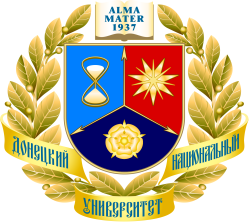 Заявка участника Олимпиады по латинскому языкуSapere aude! Дерзай быть мудрым!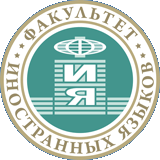 Фамилия, имя, отчествоАдрес электронной почты, телефонОбразовательное учреждениеФакультетКурс, группа